Бланк 3 за державну реєстрацію Права власності (3520 грн._1 роб. день)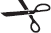 ПовідомленняКвитанціяПовідомленняКвитанція